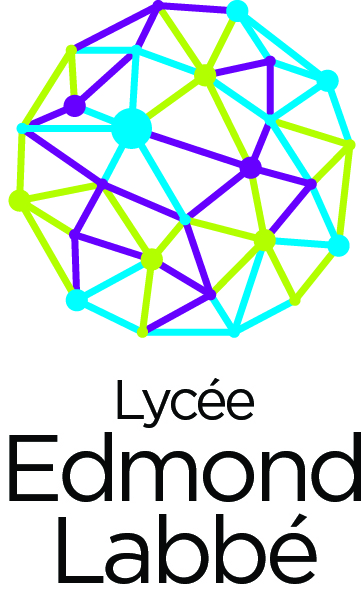 817, rue Charles BourseulB.P. 8080959508 DOUAI CEDEX 03 27 71 51 71Marché à Procédure Adaptée (M.A.P.A.)Article 27 du décret n°2016-360 du 25 mars 2016 relatif aux marchés publicsSORTIES ET VOYAGES SCOLAIRESSÉJOUR À LONDRESDU 12 FÉVRIER 2018 AU 16 FÉVRIER 2018Date et heure limite de réception des offres :8 janvier 2018 à 12 heuresPouvoir adjudicateur : Mme Dominique LANTIEZ, ProviseureComptable assignataire des dépenses relatives au marché : M. Sébastien WAFFLARTService acheteur : service intendance du lycée E. LABBE 59500 DOUAIPour obtenir tous renseignements complémentaires, les candidats devront exprimer leur demande par mail.Référence du marché : AJI2017/LONDRESArticle 1 – Objet et Forme de la consultation1.1 – Objet de la consultation La consultation porte sur l’organisation d’un voyage scolaire à Londres du 12 février au 16 février 2018 / 4 nuits. 1.2 – Forme du marché Le marché est passé en procédure adaptée en vertu de l’article 27 du décret n°2016-360 du 25 mars 2016 relatif aux marchés publics. 1.3 – Décomposition en lots Ce marché n’est pas alloti. Les prestations sont réparties en un lot unique désigné.Article 2 – Délai d’exécution et contenu des prestationsVoyage scolaire du 12 février au 16 février 2018 pour 100 élèves environ et 10 accompagnateurs. La proposition devra correspondre au descriptif détaillé en annexe.Article 3 – Contenu, Forme et Régime des prixLa proposition devra comprendre l’ensemble des prestations décrites dans le descriptif détaillé joint en annexe. Dans la mesure du possible, l’offre doit prévoir une prestation « tout compris » afin de limiter au maximum les frais que les participants auront à engager sur place. Dans le cas où certaines dépenses resteraient néanmoins à leur charge, l’offre doit en dresser une liste précise. L’offre devra comprendre un devis détaillé présentant un descriptif précis des différentes prestations (transport, hébergement, visites, …) et proposant un prix unitaire par participant. Le candidat devra communiquer les prestations et dates sur lesquelles il s’engage. L’assurance groupe et l’assurance individuelle annulation seront proposées dans l’offre. L’unité monétaire pour l’exécution du présent marché est l’Euro. Les prix restent inchangés en cas de variation du change. Le chef d’établissement se réserve le droit de rendre le marché infructueux en cas de prix unitaire par participant supérieur à la participation maximale des familles votée en Conseil d’administration.Article 4 – Conditions de règlementLe comptable assignataire chargé du paiement est l’agent comptable de l’établissement. Le paiement, sauf accords autorisés, est effectué après service fait, selon les règles de la comptabilité publique, par mandat administratif, sur présentation d’une facture détaillée. La facture afférente au paiement sera établie en un original et une copie portant, outre les mentions légales ou réglementaires, les indications suivantes : 	- la désignation du contractant ;	- les noms, l’adresse et le numéro de SIRET ou de SIREN du fournisseur ; 	- le numéro de compte bancaire ou postal tel qu'il est précisé à l’acte d’engagement ; 	- le numéro et la date des bons de commande et/ou les références des bons de livraison ; 	- la désignation précise de la prestation réalisée ;	- le prix unitaire hors taxes de chaque article avec l’unité ;	- le montant global hors taxes ;	- le taux et le montant de la T.V.A. ;	- le taux et le montant des autres taxes ; 	- le montant toutes taxes comprises ; 	- la date d’émission ;	- la facture sera rédigée en langue française.Article 5 – Obligations du titulaire du marché et assurances souscritesLes services et prestations sur place devront correspondre exactement à ceux proposés dans l’offre. Le titulaire devra respecter l’ensemble de la réglementation française et européenne applicable à l’objet du présent marché. Le prestataire atteste qu’il est titulaire d’une police d’assurance le garantissant contre les conséquences pécuniaires de tout dommage corporel, immobilier ou mobilier, engageant sa responsabilité civile ou celle de son personnel et causé par la conduite des prestations prévues par le présent marché ou les modalités de son exécution, y compris les erreurs, fautes, omissions ou retards dans l’exécution des prestations. Article 6 – RésiliationLorsqu’avant le départ, le respect d’un des éléments essentiels du marché est rendu impossible par suite d’un évènement extérieur qui s’impose au titulaire, l’EPLE dispose du droit de résilier le marché sans avoir à supporter de pénalités ou de frais. Il est remboursé de la totalité des sommes versées. La personne publique pourra procéder à la résiliation du marché en cas d’inexactitude des renseignements prévus aux articles 50 à 54 du décret n°2016-360 relatif aux marchés publics. Article 7 – Documents contractuelsLe marché est constitué par les documents contractuels énumérés ci-dessous : 	- le présent document valant acte d’engagement, dûment daté et signé, auquel est annexé l’offre  détaillée du fournisseur ; 	- le devis détaillé ; 	- le ou les bons de commande. Article 8 – Les Offres8-1 Délai et validité et formes des offres Le dépôt d’offre implique une disponibilité reconnue et acquise par le titulaire des moyens d’hébergement et de transport. Le délai de validité des offres est fixé à 130 jours à compter de la date limite de réception des offres. Les offres des candidats seront entièrement rédigées en langue française et exprimée en Euros. 8-2 Pièces de l’offre Le présent document valant acte d’engagement. Seule la personne habilitée à engager la société peut valablement signer l’acte d’engagement ; La pièce financière dûment paraphée ; Une note méthodologique décrivant de façon précise : 	- les prestations et les dates sur lesquelles le candidat s’engage 	- les conditions d’annulation 	- les conditions et délais de paiement ;Une fiche faisant état de la capacité professionnelle technique et financière du candidat ; 	- a satisfait aux obligations légales et fiscales 	- n’a pas fait l’objet d’une interdiction de concourir 	- n’a pas fait l’objet au cours des 5 dernières années d’une condamnation inscrite au casier n°2 du casier judiciaire des infractions au code du travail 	- une attestation d’assurance8-3 Transmission de l’offre Les candidats transmettent leurs offres sous pli cacheté à l’adresse suivante : 	Lycée E. LABBE – Service intendance 	AJI2017/LONDRES « Ne pas ouvrir » 	817 rue Charles Bourseul	B.P. 80809	59508 DOUAI CEDEXDu lundi au vendredi de 8h00 à 12h00 ou de 14h00 à 17h00 (sauf le mercredi uniquement le matin) ou par envoi postal ou par courrier électronique laurence.guillaume@ac-lille.fr. Les offres doivent parvenir au lycée avant la date et l’heure limites de réception des offres indiquées sur la page de garde de ce document. Article 9 – Sélection des candidatures et jugement des offresLa sélection des candidatures et le jugement des offres seront effectués dans le respect des principes fondamentaux de la commande publique. Les critères retenus pour le jugement des offres sont pondérés de la manière suivante : 	- Prix :					80% 	- Qualités des prestations et garanties : 	20%ACTE D’ENGAGEMENT DU CANDIDATJe soussigné(e) (nom, prénom) : .................................................................................................................................Agissant au nom et pour le compte de : (intitulé complet et forme juridique de la société) ...............................................................................................................................................................................................................................................................................................................................................................................................................................................................................................................................................................Domicilié : ....................................................................................................................................................................................................................................................................................................................................................................................................................................................................................................................................................................................................................................................................................................................................................N° de téléphone : ........................................................................................................................................................ E-mail : .......................................................................................................................................................................Ayant son siège social à : (adresse complète à compléter et n° de téléphone) ....................................................................................................................................................................................................................................................................................................................................................................................................................................................................................................................................................................................................................................................................................................................................................Immatriculation à l’INSEE : - n° d’identité d’entreprise (SIREN 9 chiffres) : ........................................................................................................- code d’activité économique principale (APE) : .......................................................................................................- n° d’inscription au registre du commerce : ..............................................................................................................Après avoir pris connaissance du document de consultation, que je déclare accepter sans modification ni réserve :M’engage, conformément aux stipulations du présent document, à exécuter les prestations demandées, objet du marché, dans les conditions indiquées ci-dessus. 	Prix : .............................................................................................................................................................Affirme sous peine de résiliation de plein droit du marché, ou de sa mise en régie, à mes torts exclusifs, ou aux torts exclusifs de la société pour laquelle j’interviens, que je ne tombe pas ou que ladite société ne tombe pas sous le coup de l’interdiction découlant de l’article 44 du décret n°2016-360 du 25 mars 2016 relatif aux marchés publics. Atteste : - que le travail sera réalisé par des salariés recrutés régulièrement au regard du Code du Travail ; - être en règle au regard de la législation sur les travailleurs handicapés (art. 43 du CMP) ; - avoir satisfait à ses obligations fiscales ou sociales.Demande que l’administration règle les sommes dues au titre du présent marché en faisant porter le montant au crédit du compte suivant : 	Bénéficiaire : .......................................................................................................................................	Établissement bancaire : ......................................................................................................................	Code établissement : ....................................................	Code guichet : ..................................	N° de compte : .............................................................	Clé RIB : ..........................................JOINDRE UN RIB							À		, le 							Le candidat (nom)							Signature (précédé de la mention « lu et approuvé » et cachet 							de la société)Partie réservée à l’administrationEst acceptée la présente offre pour valoir acte d’engagement : À                                   , le                                        Le pouvoir adjudicateur                                        Le Proviseur,                                        Dominique LANTIEZ